27.04.2020 г.  Токарные работы   по дереву      см.учебник  Столярное 7-8 кл  Б.А. Журавлёв                                                                                                                                                                            Задание № 1  Отгадать ребус                                                                   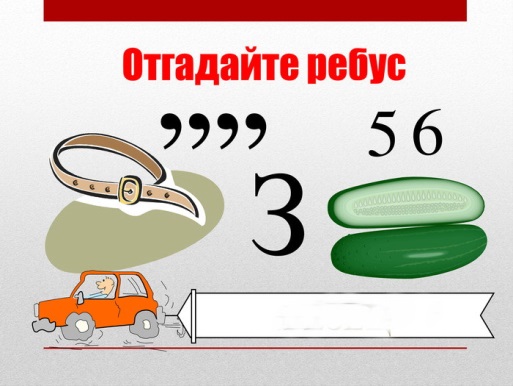 Задание № 2 Назвать основные части токарного станка   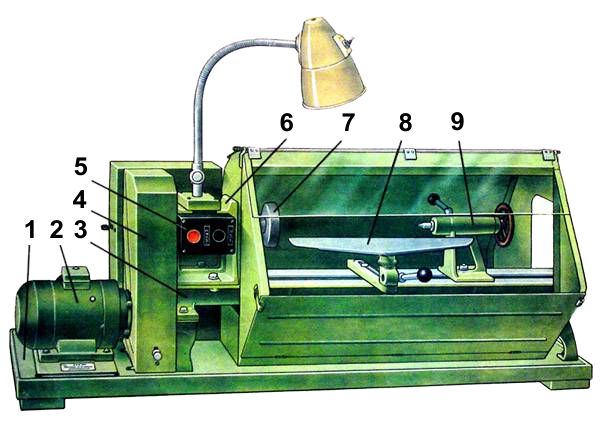 Задание № 3 Техника безопасности при работе на токарном станке29.04.2020 г.      Токарные работы по дереву     см.учебник  Столярное дело 7-8 кл.  Б.А. Журавлёв                                                                                                                                                                                                                              Задание № 1      Разгадать ребус                                                                                                           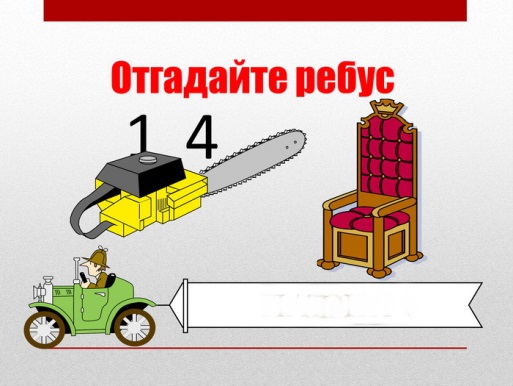 Задание № 2    Перечислить последовательность работы на станкеЗадание № 3  Перечислить основные правила при установке подручника30.04.2020 г.  Токарные работы по дереву       см.учебник  Столярное 7-8 кл    Б.А. Журавлёв                                                                                                               Задание № 1   Реши кроссворд                                                                                                                                                               Задание № 2  Какие изделия с внутренней проточкой можно изготовить на токарном станке ?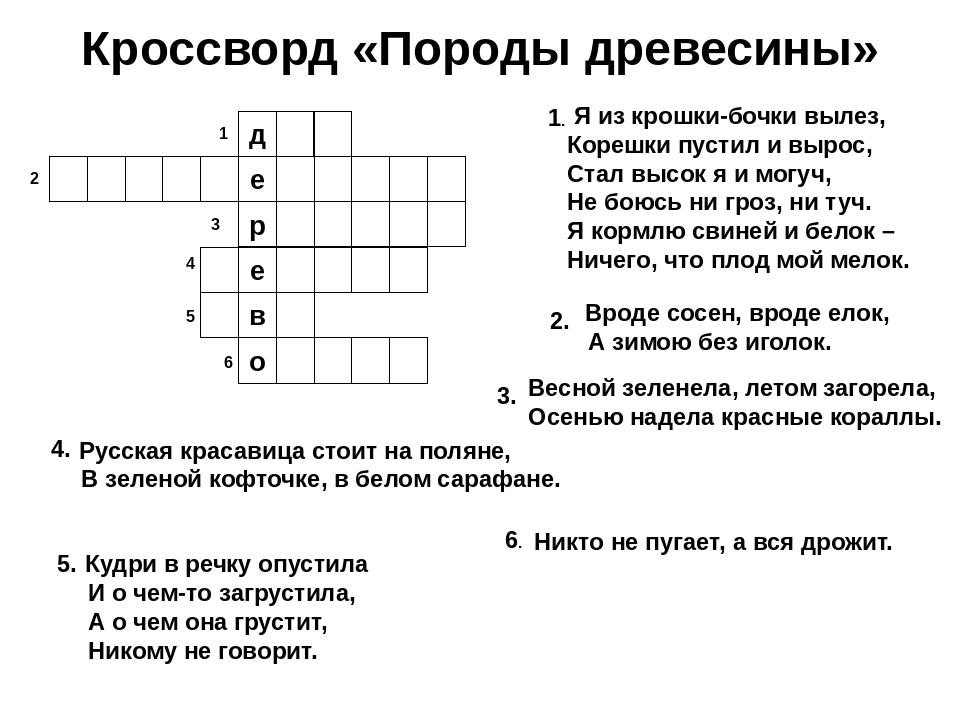 Задание № 3           Как крепится заготовка на планшайбе ?Задание № 4          Какие токарные инструменты потребуются для изготовления вазы ?123456789